Rotary Club of Edmonton Whyte Avenue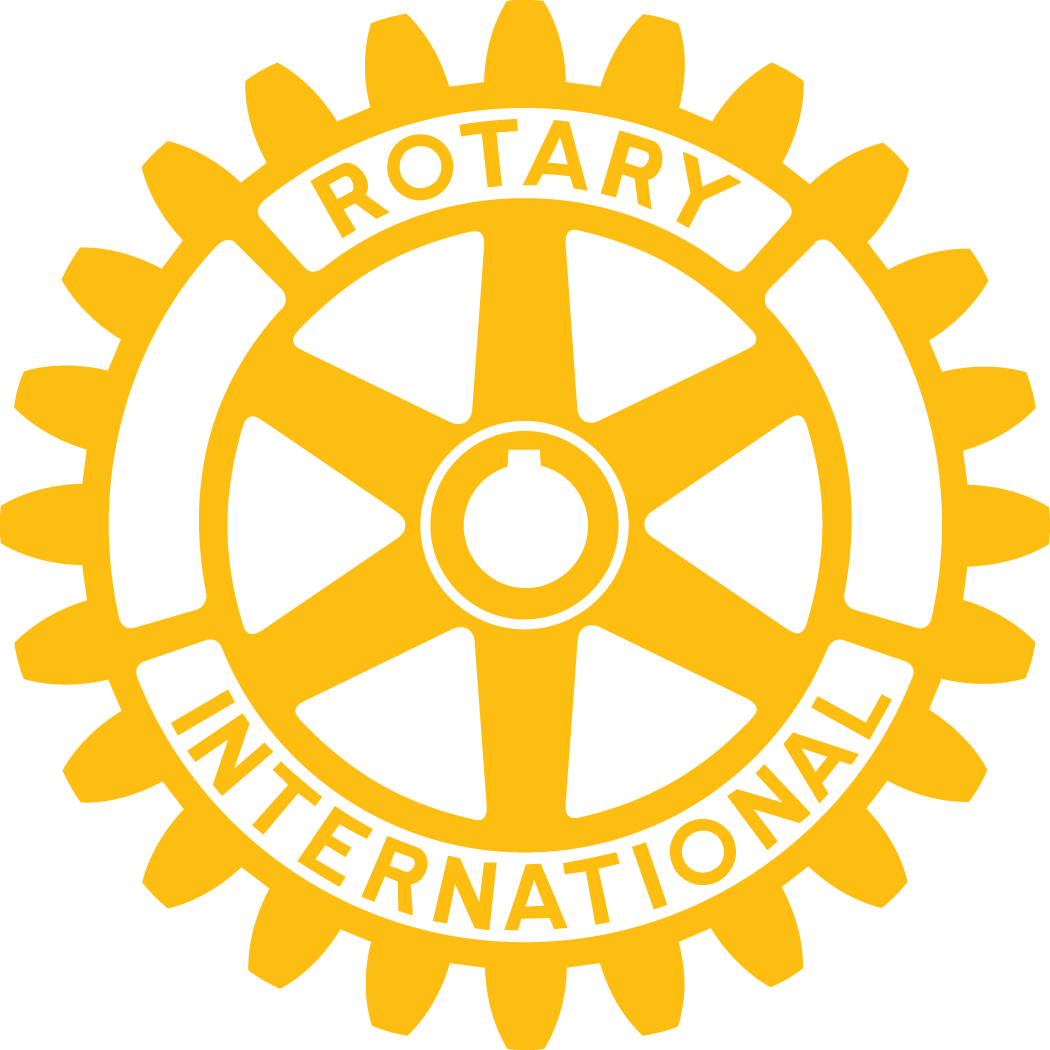 Membership Proposal Form I propose:Name : _______________________________________________________Business  Name/ Address:_____________________________________________________ Phone _______________________________         E-mail _____________________________Residence Address:__________________________     City: _______________________  AlbertaTelephone________________________________ E-mail  _____________________________Cell:  ___________________________________ for (check one):  active membership                      honorary membership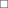 Reason stated in wanting to join:  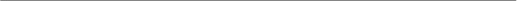 If a former Rotarian, list club(s) and date(s):  _______________________________________________________________________________Proposed classification (if active):   _____________________________Activities that would enhance consideration as a Rotarian: _________________  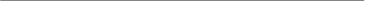 Proposer Name:  _____________________   Date: __________________Proposer’s SignatureEnclose summary resume of candidate and supporting testimonial from Proposer